Arbeitsblatt – Freier Fall und FallschirmsprungAufgabe 1Ergänze folgenden LückentextBeim Freien Fall handelt es sich um eine __________________________________Bewegung in Richtung ________________________. Dabei wirkt auf einen Körper nur seine ___________________kraft. Der Körper bewegt sich dabei ausschließlich unter dem Einfluss der ________________________________. Man spricht von einem Freien Fall, wenn keine ____________________kraft auf einen Körper wirkt. Deshalb handelt es sich beim Fallschirmspringen nicht um einem _______________________________. Aufgabe 2Ein Fallschirmsprung besteht aus mehreren Phasen. Beschreibe jeweils, ob es sich um eine beschleunigte oder eine gleichförmige Bewegung handelt und zeichne das Verhältnis von Gewichtskraft und Reibungskraft ein. 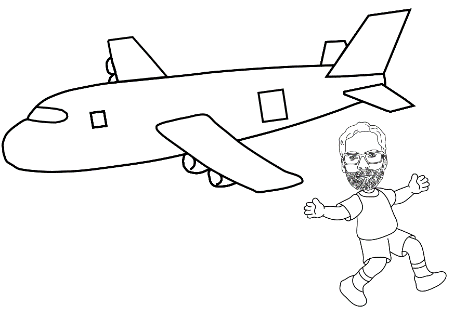 Abschnitt (direkt nach dem Sprung aus dem Flugzeug): __________________________________________________________________________________________________________________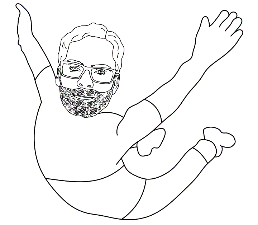 Abschnitt (nach längerer Flugphase ohne Fallschirm): ______________________________________________________________________________________________________________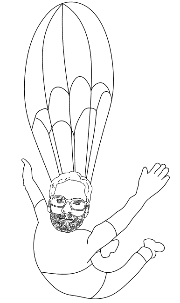 Abschnitt (direkt nach dem Öffnen des Fallschirms): __________________________________________________________________________________________________________________Abschnitt (nach längerer Flugphase mit Fallschirm):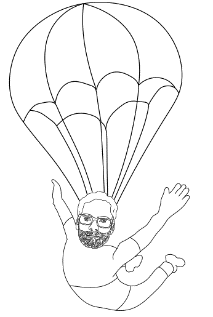 ________________________________________________________    ________________________________________________________